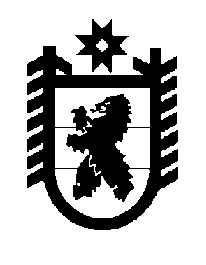 Российская Федерация Республика Карелия    ПРАВИТЕЛЬСТВО РЕСПУБЛИКИ КАРЕЛИЯПОСТАНОВЛЕНИЕот 28 февраля 2012 года № 66-Пг. ПетрозаводскО внесении изменений в постановлениеПравительства Республики Карелия от 17 мая 2005 года № 58-ППравительство Республики Карелия п о с т а н о в л я е т:Внести в постановление Правительства Республики Карелия от 17 мая 2005 года № 58-П «О Порядке списания безнадежной задолженности юридических лиц, индивидуальных предпринимателей и фермерских хозяйств по средствам, выделенным из бюджета Республики Карелия на возвратной основе, процентам за пользование ими и штрафным санкциям» (Собрание законодательства Республики Карелия, 2005, № 5, ст.467; 2007, № 2, ст.193; 2008, № 1, ст.32) следующие изменения:1) название изложить в следующей редакции:«О Порядке признания задолженности юридических лиц перед бюджетом Республики Карелия по средствам, полученным из бюджета Республики Карелия на возвратной основе, процентам и (или) иным платежам, предусмотренным заключенными с ними договорами, безнадежной к взысканию и ее списания»;2) преамбулу и пункт 1 изложить в следующей редакции:«В целях определения механизма признания задолженности юридических лиц перед бюджетом Республики Карелия по средствам, полученным из бюджета Республики Карелия на возвратной основе, процентам и (или) иным платежам, предусмотренным заключенными с ними договорами, безнадежной к взысканию и ее списания Правительство Республики Карелия п о с т а н о в л я е т:1. Утвердить прилагаемый Порядок признания задолженности юридических лиц перед бюджетом Республики Карелия по средствам, полученным из бюджета Республики Карелия на возвратной основе, процентам и (или) иным платежам, предусмотренным заключенными с ними договорами, безнадежной к взысканию и ее списания.»;3) в Порядке списания безнадежной задолженности юридических лиц, индивидуальных предпринимателей и фермерских хозяйств по средствам, выделенным из бюджета Республики Карелия на возвратной основе, процентам за пользование ими и штрафным санкциям, утвержденном названным постановлением:а) название изложить в следующей редакции:«Порядок признания задолженности юридических лиц перед бюджетом Республики Карелия по средствам, полученным из бюджета Республики Карелия на возвратной основе, процентам и (или) иным платежам, предусмотренным заключенными с ними договорами, безнадежной к взысканию и ее списания»;б) пункт 1 изложить в следующей редакции:«1. Задолженность юридических лиц по средствам, полученным из бюджета Республики Карелия на возвратной основе, процентам за пользование ими и (или) иными платежами, предусмотренным заключенными с ними договорами (далее – задолженность), списывается в случае признания ее безнадежной к взысканию.»;в) в подпункте «в» пункта 2 слова «подпунктов 3-4 пункта 1              статьи 26» заменить словами «пунктов 3-4 части 1 статьи 46»;г) в пункте 3 слова «Министерство сельского, рыбного хозяйства и экологии Республики Карелия» заменить словами «Министерство сельского, рыбного и охотничьего хозяйства Республики Карелия»;д) пункт 4 изложить в следующей редакции:«4. Министерство финансов Республики Карелия, Министерство экономического развития Республики Карелия, Министерство сельского, рыбного и охотничьего хозяйства Республики Карелия в соответствии с исполнением функций кредитора по договорам на финансирование направляют на рассмотрение постоянно действующей Комиссии по вопросам реструктуризации и списания задолженности юридических лиц перед бюджетом Республики Карелия по средствам, полученным из бюджета Республики Карелия на возвратной основе, процентам за пользование ими и (или) иным платежам, предусмотренным заключенными с ними договорами (далее – Комиссия), предложения о признании задолженности безнадежной к взысканию.»;е) в пункте 8 слова «Министерство сельского, рыбного хозяйства и экологии Республики Карелия» заменить словами «Министерство сельского, рыбного и охотничьего хозяйства Республики Карелия».           ГлаваРеспублики Карелия                                                                     А.В. Нелидов